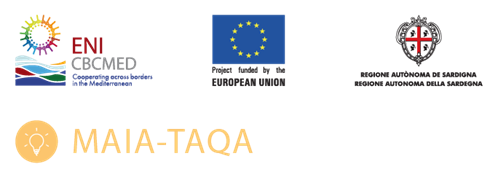 Mobilizing new Areas of Investments and Together Aiming to increase Quality of life for AllMAIA-TAQA A_A.2.2_0195Financed by the ENI CBC Med 2014 2020 ProgrammeApplication formDeadline for submission of application: 04/11/2022INSTRUCTIONS FOR DRAFTING THE APPLICATION FORMThere is no specific template for the application form, but the applicant must ensure that the text:Includes Page 1 of this document, filled in and submitted as a cover page.Includes the table of the summary of the proposal. Doesn´t exceed the length suggested; the additional text will not be considered during the evaluation process.The format for the documents must be A4 size with, at least, 2 cm margins, not smaller than Arial 10 font characters and single line spacing.Provides the information requested under the headings below, including any relevant details regarding the items provided as a guide of content, that may contribute to demonstrate the potential of the proposal. Include justified quantitative information when possible.Provides full information (as the evaluation will be based solely on the information provided).Is drafted as clearly as possible to facilitate the evaluation process. It is possible to include graphics or charts if necessary.Includes the declaration of honour available in this application form, signed by a representative of the applicant, as well as the mandate of co-applicants, if any.Summary of the proposalPlease complete the table below.Company description (max 1 page)Please provide any of the following information:Description of the company and its portfolioPrevious experience in the field, including experiences in innovation if any (up to 5 last years, or since the company was created if less)Description of the innovation activity linked to service demanded (max 2 pages) Please provide any of the following information:Description of the innovation action developed by your entity and progress in relation to current state of knowledge, linked to the service demanded.Innovative technology or knowledge applied.TRL (Technology Readiness Level)The potential of IP protection of the solution, if applicable.Description of the business impact of the innovation development (max 2 pages)Please provide any of the following information:Clear value proposition: what is the business based on the innovation developed offering/solving/providing?Customer identification and segmentation: customers clearly identified, defined and/or segmented.Market potential of the business idea.Competitors: current offer of products/services and identification of differentiating values.Description of the regional impact of the innovation development (max 2 pages)Please provide any of the following information:Potential to create jobs in the area, indicating the type of employment (ie. for high-medium-low qualified professionals)Social impact, in terms of inclusion, creation of jobs for women, young people and people at risk of social exclusion.Impact on the environment, increasing the sustainability of the sector or process.Description and justification of the service demanded for the MAIA-TAQA voucher (max 2 pages)Please provide any of the following information:Description of the service demanded and justification of the need of it in the framework of the innovation activity and the SME business impact.Estimated budget for the service provision and justification of it according to the market insights performed, if any.Relevance of the service demanded for the MAIA-TAQA voucher (max 1 page)Please provide all the following information:Describe why the service demanded to MAIA-TAQA would be useful and relevant: for the evolution and success of the innovation activityAt global business levelIdentification of applicants and co-applicantsFill-in one table for the applicant and each co-applicant.Declaration by the applicantThe applicant <name of the applicant>, represented by the undersigned, being its authorised signatory (and, in the context of the present application, representing any co-applicant(s) in the proposed action), hereby declares that:Capacity:The undersigned has the capacity and permission to participate in this programme, from the entity to which he or she represents, if so.The proposal is original, and the applicant is entitled to present this application.Eligibility:The applicant and each co-applicant (if any) are eligible in accordance with the criteria set out in the call text and commit to comply with the ethic clauses and code of conduct included in the call text.In case of co-applicants, the applicant undertakes to comply with the obligations foreseen with the principles of good partnership practice.Communication and dissemination:The applicant accepts that the information provided in section 1 of the application form (Summary of the proposal) may be used to communicate the results of the call.If selected, the applicant will specifically mention the support received from MAIA-TAQA project, fulfilling the visibility specifications included in the call text.If selected, the applicant accepts to participate in MAIA-TAQA communication activities, that may include interviews, videos or articles aimed to disseminate the achievements and results of the project. If the applicant is in the process to protect intellectual property resulting from the activities, these limitations must be specifically communicated to the managers of the programme, to avoid the disclosure of these information.Commitments:If selected, the applicant demonstrates the intention to actively participate in definition and elaboration of the tenders launched in order to select the services providers linked to its proposal, in collaboration with the MAIA-TAQA local partners.If selected, the applicant demonstrates the intention to actively cooperate in the execution of the service once the service providers is selected, if needed, in order to ensure a smooth and successful service provision by the service provider selected.Processing of data:[Every partner must complete this section according to the specific regulation according to the processing of personal information, protection, etc. The objective is to obtain the acceptance of the applicant to process the information provided.]I acknowledge that if I participate in spite of being in any of the situations for exclusion or if the declarations or information provided prove to be false, I may be subject to rejection from this procedure.Signed on behalf of the applicantMandate of the co-applicantsThe co-applicant(s) authorise the applicant <name of the applicant> to submit on their behalf the present application form, as well as to represent the co-applicant in all matters concerning this call.I have read and approved the contents of the proposal submitted to the managers of the call. I undertake to comply with the principles of good partnership practice.Title:Location(s):Name of the applicant (institution)Name of the co-applicants (if applicable)Applicant’s contact details for the purpose of this actionApplicant’s contact details for the purpose of this actionPostal address:Telephone number: Contact person:Contact person’s email:Title of the proposal:Location of the activity (region - country):Sector:Description of the service demanded:Estimated budget to cover the service demanded:Estimated time for the service provision:Description (100 words)ApplicantApplicantNameLegal status Commercial registration numberAddressTelephone numberWebsite of the organisationCo-applicant #1 (include as many as co-applicants)Co-applicant #1 (include as many as co-applicants)NameLegal status Commercial registration numberAddressTelephone numberWebsite of the organisationName:Commercial registration number:Organisation:Position:Signature:Date and place:Name:Commercial registration number:Organisation:Position:Signature:Date and place: